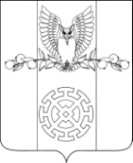 РЕШЕНИЕСОВЕТА КУЙБЫШЕВСКОГО  СЕЛЬСКОГО  ПОСЕЛЕНИЯСТАРОМИНСКОГО РАЙОНА ЧЕТВЕРТОГО СОЗЫВА  от 25 октября 2019                                                                                            № 2/6                                    х.Восточный Сосык«О весенние изменения в решение Совета Куйбышевского сельского поселения Староминского района  № 52/4 от 31.10.2018 года «Об утверждении Порядка формирования, ведения и обязательногоопубликования перечня муниципального имущества, свободного от прав третьих лиц, предназначенного для передачи во владение и (или) в пользование субъектам малого и среднего предпринимательства и организациям, образующим инфраструктуру поддержки субъектов малого и среднего предпринимательства»	В целях реализации государственной, краевой и муниципальной политики в области развития малого и среднего предпринимательства, в соответствие с ч.4 ст.18 № 209-ФЗ от 24.07.2007 г. Федерального законов «О развитии малого и среднего предпринимательства в Российской Федерации», Федерального законов от 26.07.2006 г. № 135-ФЗ «О защите конкуренции», во исполнение распоряжения главы  администрации (губернатора) Краснодарского края от 03.12.2008 г. № 1040-р «Об имущественной поддержке субъектов малого и среднего предпринимательства в Краснодарском крае», в целях приведения в соответствие с действующим законодательством, руководствуясь статьёй 26 Устава Куйбышевского сельского поселения Староминского района, Совет Куйбышевского сельского поселения Староминского района,  РЕШИЛ:	1. Внести изменения в Приложение в решение Совета Куйбышевского сельского поселения Староминского района № 52/4 от 31.10.2018 года «Об утверждении Порядка формирования, ведения и обязательного опубликования перечня муниципального имущества, свободного от прав третьих лиц, предназначенного для передачи во владение и (или) в пользование субъектам малого и среднего предпринимательства и организациям, образующим инфраструктуру поддержки субъектов малого и среднего предпринимательства» (прилагается).	2. Контроль за исполнением настоящего решения возложить на комиссию   по вопросам жилищно-коммунального хозяйства, агропромышленного комплекса, экологии Совета  Куйбышевского сельского поселения Староминского района (Н.И.Черкашенко).  3.Настоящее решение вступает в силу со дня его обнародования.Председатель Совета Куйбышевского сельского поселенияСтароминского района                                                                               С.В. Демчук                                                                                                                                               ПРИЛОЖЕНИЕ                                                                                                                                                 к решению Совета                                                                                                                                          Куйбышевского сельского поселения                                                                                                                                              Староминского района                                                                                                                                                   от 25.10.2019г.   № 2/6ПереченьИмущества Куйбышевского сельского поселения Староминского района, предназначенного для передачи во владение и (или)  пользование субъектам малого и среднего предпринимательства и организациям, образующим инфраструктуру поддержки субъектов малого и среднего предпринимательстваПредседатель Совета Куйбышевского сельского поселения Староминский район                                             	                                                                                              С.В. ДемчукНаименование публично-правового образованияКуйбышевское сельское поселение  Староминского районаДанные о федеральном органе исполнительной власти Российской Федерации (органе исполнительной власти субъекта Российской Федерации, органе местного самоуправления), наделённом полномочиями по управлению соответствующим имуществом:Данные о федеральном органе исполнительной власти Российской Федерации (органе исполнительной власти субъекта Российской Федерации, органе местного самоуправления), наделённом полномочиями по управлению соответствующим имуществом:Наименование органа: Администрация Куйбышевского сельского поселения Староминского районаПочтовый адрес: 353616, Краснодарский край,  Староминский район, х.Восточный Сосык, 232АОтветственное структурное подразделение  Администрация Куйбышевского сельского поселения Староминского районаФ.И.О. исполнителяДемчук Сергей ВасильевичКонтактный номер телефона8-861-53-5-36-96Адрес электронной почтыkuibiwi@bk.ruАдрес страницы в информационно – телекоммуникационной сети «Интернет» с размещенным перечнем (изменениями, внесенными в перечень)http://www.kuibishevsp.ru№ п/пНомер в реестре имущества «1»Адрес (местоположение) объекта «2»Структурированный адрес объектаСтруктурированный адрес объектаСтруктурированный адрес объектаСтруктурированный адрес объектаСтруктурированный адрес объектаСтруктурированный адрес объектаСтруктурированный адрес объектаСтруктурированный адрес объектаСтруктурированный адрес объектаСтруктурированный адрес объектаСтруктурированный адрес объектаВид объекта недвижимости; движимое имущество «6»№ п/пНомер в реестре имущества «1»Адрес (местоположение) объекта «2»Наименование субъекта Российской Федерации «3»Наименование муниципального районаНаименование сельского поселенияВид населенного пунктаНаименование населенного пунктаТип элемента планировочной структурыНаименование элемента планировочной структурыТип элемента улично-дорожной сетиНаименование элемента улично-дорожной сетиНомер дома (включая литеру) «4»Тип и номер корпуса, строения, владения «5»Вид объекта недвижимости; движимое имущество «6»№ п/пНомер в реестре имущества «1»Адрес (местоположение) объекта «2»Наименование субъекта Российской Федерации «3»Наименование муниципального районаНаименование сельского поселенияВид населенного пунктаНаименование населенного пунктаТип элемента планировочной структурыНаименование элемента планировочной структурыТип элемента улично-дорожной сетиНаименование элемента улично-дорожной сетиНомер дома (включая литеру) «4»Тип и номер корпуса, строения, владения «5»Вид объекта недвижимости; движимое имущество «6»1234567891011121314151.110134003367Краснодарский крайСтароминского районаХ.Восточный Сосык, 232АКраснодарскийСтароминскийКуйбышевское сельское поселениехуторВосточный Сосык----232А-Копир/принтер/сканер Canon i-sensys MF3010Сведения о недвижимом имуществе или его частиСведения о недвижимом имуществе или его частиСведения о недвижимом имуществе или его частиСведения о недвижимом имуществе или его частиСведения о недвижимом имуществе или его частиСведения о недвижимом имуществе или его частиСведения о недвижимом имуществе или его частиСведения о недвижимом имуществе или его частиСведения о недвижимом имуществе или его частиСведения о недвижимом имуществе или его частиСведения о недвижимом имуществе или его частиСведения о недвижимом имуществе или его частиСведения о недвижимом имуществе или его частиСведения о недвижимом имуществе или его частиСведения о недвижимом имуществе или его частиСведения о недвижимом имуществе или его частиСведения о движимом имуществе «11»Сведения о движимом имуществе «11»Сведения о движимом имуществе «11»Сведения о движимом имуществе «11»Сведения о движимом имуществе «11»Сведения о движимом имуществе «11»Сведения о движимом имуществе «11»Сведения о движимом имуществе «11»Сведения о движимом имуществе «11»Сведения о движимом имуществе «11»Сведения о движимом имуществе «11»Сведения о движимом имуществе «11»Кадастровый номер «7»Кадастровый номер «7»Кадастровый номер «7»Номер части объекта недвижимости согласно сведениям государственного кадастра недвижимости «8»Номер части объекта недвижимости согласно сведениям государственного кадастра недвижимости «8»Номер части объекта недвижимости согласно сведениям государственного кадастра недвижимости «8»Основная характеристика объекта недвижимости «9»Основная характеристика объекта недвижимости «9»Основная характеристика объекта недвижимости «9»Основная характеристика объекта недвижимости «9»Основная характеристика объекта недвижимости «9»Основная характеристика объекта недвижимости «9»Основная характеристика объекта недвижимости «9»Основная характеристика объекта недвижимости «9»Наименование объекта учета «10»Наименование объекта учета «10»Тип: оборудование, машины, механизмы, установки, транспортные средства, инвентарь, инструменты, иноеТип: оборудование, машины, механизмы, установки, транспортные средства, инвентарь, инструменты, иноеГосударственный регистрационный знак (при наличии)Государственный регистрационный знак (при наличии)Наименование объекта учетаНаименование объекта учетаМарка, модельГод выпускаГод выпускаКадастровый номер объекта недвижимого имущества, в том числе земельного участка, в (на) котором расположен объектКадастровый номер объекта недвижимого имущества, в том числе земельного участка, в (на) котором расположен объектКадастровый номер объекта недвижимого имущества, в том числе земельного участка, в (на) котором расположен объектномерТип (кадастровый, условный, устаревший)Тип (кадастровый, условный, устаревший)Номер части объекта недвижимости согласно сведениям государственного кадастра недвижимости «8»Номер части объекта недвижимости согласно сведениям государственного кадастра недвижимости «8»Номер части объекта недвижимости согласно сведениям государственного кадастра недвижимости «8»Тип (площадь – для земельных участков, зданий, помещений; протяженность, объем, площадь, глубина залегания согласно проектной документации – для объектов незавершенного строительства)Тип (площадь – для земельных участков, зданий, помещений; протяженность, объем, площадь, глубина залегания согласно проектной документации – для объектов незавершенного строительства)Фактическое значение/Проектируемое значение (для объектов незавершенного строительства)Фактическое значение/Проектируемое значение (для объектов незавершенного строительства)Единица измерения (для площади – кв.м; для протяженности – м; для глубины залегания – м; для объема – куб. м)Единица измерения (для площади – кв.м; для протяженности – м; для глубины залегания – м; для объема – куб. м)Единица измерения (для площади – кв.м; для протяженности – м; для глубины залегания – м; для объема – куб. м)Единица измерения (для площади – кв.м; для протяженности – м; для глубины залегания – м; для объема – куб. м)Наименование объекта учета «10»Наименование объекта учета «10»Тип: оборудование, машины, механизмы, установки, транспортные средства, инвентарь, инструменты, иноеТип: оборудование, машины, механизмы, установки, транспортные средства, инвентарь, инструменты, иноеГосударственный регистрационный знак (при наличии)Государственный регистрационный знак (при наличии)Наименование объекта учетаНаименование объекта учетаМарка, модельГод выпускаГод выпускаКадастровый номер объекта недвижимого имущества, в том числе земельного участка, в (на) котором расположен объектКадастровый номер объекта недвижимого имущества, в том числе земельного участка, в (на) котором расположен объектКадастровый номер объекта недвижимого имущества, в том числе земельного участка, в (на) котором расположен объект16171718181819192020212121212222232324242525262727282828--------------Копир/принтер/сканер Canon i-sensys MF3010Копир/принтер/сканер Canon i-sensys MF3010принтерпринтер--Копир/принтер/сканер Canon i-sensys MF3010Копир/принтер/сканер Canon i-sensys MF3010Canon i-sensys MF301031.12.200631.12.2006---Сведения о праве аренды или безвозмездного пользования имуществаСведения о праве аренды или безвозмездного пользования имуществаСведения о праве аренды или безвозмездного пользования имуществаСведения о праве аренды или безвозмездного пользования имуществаСведения о праве аренды или безвозмездного пользования имуществаСведения о праве аренды или безвозмездного пользования имуществаСведения о праве аренды или безвозмездного пользования имуществаСведения о праве аренды или безвозмездного пользования имуществаСведения о праве аренды или безвозмездного пользования имуществаСведения о праве аренды или безвозмездного пользования имуществаСведения о праве аренды или безвозмездного пользования имуществаСведения о праве аренды или безвозмездного пользования имуществаСведения о праве аренды или безвозмездного пользования имуществаСведения о праве аренды или безвозмездного пользования имуществаСведения о праве аренды или безвозмездного пользования имуществаСведения о праве аренды или безвозмездного пользования имуществаСведения о праве аренды или безвозмездного пользования имуществаУказать одно из значений: в перечне (изменениях в перечни)Указать одно из значений: в перечне (изменениях в перечни)Сведения о правовом акте, в соответствии с которым имущество включено в перечень (изменены сведения об имуществе в перечне)Сведения о правовом акте, в соответствии с которым имущество включено в перечень (изменены сведения об имуществе в перечне)Сведения о правовом акте, в соответствии с которым имущество включено в перечень (изменены сведения об имуществе в перечне)Сведения о правовом акте, в соответствии с которым имущество включено в перечень (изменены сведения об имуществе в перечне)Сведения о правовом акте, в соответствии с которым имущество включено в перечень (изменены сведения об имуществе в перечне)Сведения о правовом акте, в соответствии с которым имущество включено в перечень (изменены сведения об имуществе в перечне)Сведения о правовом акте, в соответствии с которым имущество включено в перечень (изменены сведения об имуществе в перечне)Сведения о правовом акте, в соответствии с которым имущество включено в перечень (изменены сведения об имуществе в перечне)Организации, образующей инфраструктуру поддержки субъектов малого и среднего предпринимательстваОрганизации, образующей инфраструктуру поддержки субъектов малого и среднего предпринимательстваОрганизации, образующей инфраструктуру поддержки субъектов малого и среднего предпринимательстваОрганизации, образующей инфраструктуру поддержки субъектов малого и среднего предпринимательстваОрганизации, образующей инфраструктуру поддержки субъектов малого и среднего предпринимательстваОрганизации, образующей инфраструктуру поддержки субъектов малого и среднего предпринимательстваОрганизации, образующей инфраструктуру поддержки субъектов малого и среднего предпринимательстваОрганизации, образующей инфраструктуру поддержки субъектов малого и среднего предпринимательстваОрганизации, образующей инфраструктуру поддержки субъектов малого и среднего предпринимательстваСубъекта малого и среднего предпринимательстваСубъекта малого и среднего предпринимательстваСубъекта малого и среднего предпринимательстваСубъекта малого и среднего предпринимательстваСубъекта малого и среднего предпринимательстваСубъекта малого и среднего предпринимательстваСубъекта малого и среднего предпринимательстваСубъекта малого и среднего предпринимательстваУказать одно из значений: в перечне (изменениях в перечни)Указать одно из значений: в перечне (изменениях в перечни)Наименование органа, принявшего документНаименование органа, принявшего документВид документаВид документаВид документаРеквизиты документаРеквизиты документаРеквизиты документаПравообладательПравообладательПравообладательПравообладательПравообладательДокументы основаниеДокументы основаниеДокументы основаниеДокументы основаниеПравообладательПравообладательПравообладательПравообладательДокументы основаниеДокументы основаниеДокументы основаниеДокументы основаниеУказать одно из значений: в перечне (изменениях в перечни)Указать одно из значений: в перечне (изменениях в перечни)Наименование органа, принявшего документНаименование органа, принявшего документВид документаВид документаВид документаДатаДатаНомерПолное наименованиеПолное наименованиеОГРНОГРНИННДата заключения договораДата заключения договораДата окончания действия договораДата окончания действия договораПолное наименованиеПолное наименованиеОГРНИННДата заключения договораДата заключения договораДата окончания действия договораДата окончания действия договораУказать одно из значений: в перечне (изменениях в перечни)Указать одно из значений: в перечне (изменениях в перечни)Наименование органа, принявшего документНаименование органа, принявшего документВид документаВид документаВид документаДатаДатаНомер292930303132323333343435363737383839394040414141424243---------------------------